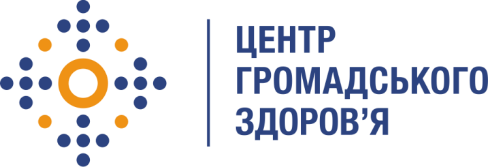 Державна установа 
«Центр громадського здоров’я Міністерства охорони здоров’я України» оголошує конкурс на посаду Консультанта регіонального Інформаційної системи «Моніторинг соціально значущих хвороб» в рамках програми Глобального фонду «Прискорення прогресу у зменшенні тягаря туберкульозу та ВІЛ-інфекції в України»Назва позиції: регіональний консультант Інформаційної системи «Моніторинг соціально значущих хвороб (далі – ІС СЗХ) (7 осіб)Територія: Вінницька, Волинська, Житомирська, Івано-Франківська, Львівська, Рівненська, СумськаКількість консультантів: 7 осібРівень зайнятості: часткова Інформація щодо установи:Головним завданнями Державної установи «Центр громадського здоров’я Міністерства охорони здоров’я України» (далі – Центр є діяльність у сфері громадського здоров’я. Центр виконує лікувально-профілактичні, науково-практичні та організаційно-методичні функції у сфері охорони здоров’я з метою забезпечення якості лікування хворих на соціально небезпечні захворювання, зокрема ВІЛ/СНІД, туберкульоз, наркозалежність, вірусні гепатити тощо, попередження захворювань в контексті розбудови системи громадського здоров’я. Центр приймає участь в розробці регуляторної політики і взаємодіє з іншими міністерствами, науково-дослідними установами, міжнародними установами та громадськими організаціями, що працюють в сфері громадського здоров’я та протидії соціально небезпечним захворюванням.Основні обов'язки:Консультаційні послуги з забезпечення технічної та адміністративної підтримки впровадження модуля ЗПТ ІС СЗХ на регіональному рівні.Консультаційні послуги зі створення методичних рекомендацій на рівні регіональних ЗОЗ для системного впровадження модуль ЗПТ ІС СЗХ в регіоні.Менеджмент та управління використанням ІС СЗХ всіма постачальниками медичних послуг ЗПТ в регіоні.Консультаційні послуги постачальникам медичних послуг ЗПТ щодо управління записами та звітністю у модулі ЗПТ ІС СЗХ, включаючи звітність до НСЗУ.Консультаційні послуги щодо виявлення помилок в роботі модулю ЗПТ ІС СЗХ та надання рекомендацій щодо модернізації модуля.Здійснення візитів до закладів охорони здоров’я з метою надання їм на місцях організаційно-методичної підтримки щодо організації роботи в ІС СЗХ, моніторингу діяльності.Аналіз даних в ІС СЗХ щодо надання послуг ЗПТ на регіональному рівні, аналіз індикаторів ефективності реалізації програми та формування рекомендації щодо покращення стану їх виконання. Підготовка аналітичних довідок, рекомендацій та інших матеріалів за результатами проведеного аналізу. Вимоги до професійної компетентності:Вища освіта (перевага буде надана аплікантам, що мають освіту в галузі охорони здоров’я, громадського здоров’я, наркології/психіатрії, медична справа,  соціальна робота).Досвід роботи з великими масивами даних.Досвід роботи з медичною звітністю, базами даних, реєстрами, масивами даних, аналітичними системами.Володіння пакетом MSOffice (Word, Excel, Access тощо).  Досвід роботи за напрямом зменшення шкоди, замісної підтримувальної терапії, ВІЛ/СНІД та вірусних гепатитів буде перевагою.  Знання нормативно-правової бази, сучасних керівництв та стандартів щодо роботи з особами, які мають психічні та поведінкові розлади пов’язані із вживанням опіоїдів буде перевагою.Резюме мають бути надіслані електронною поштою на електронну адресу: vacancies@phc.org.ua. В темі листа, будь ласка, зазначте: «195-2023 Консультант регіональний Інформаційної системи «Моніторинг соціально значущих хвороб»Термін подання документів – до 24 травня 2023 року, реєстрація документів 
завершується о 18:00.За результатами відбору резюме успішні кандидати будуть запрошені до участі у співбесіді. У зв’язку з великою кількістю заявок, ми будемо контактувати лише з кандидатами, запрошеними на співбесіду. Умови завдання та контракту можуть бути докладніше обговорені під час співбесіди.Державна установа «Центр громадського здоров’я Міністерства охорони здоров’я України» залишає за собою право повторно розмістити оголошення про вакансію, скасувати конкурс на заміщення вакансії, запропонувати посаду зі зміненими обов’язками чи з іншою тривалістю контракту.